بناء على قرار مجلس القسم رقم ............ بتاريخ ..../ ..../........المنعقد في جلسته.................للعــــــام الدراسي..........................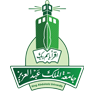 المتعلق بمناقشة رسالة     الماجستير،    الدكتوراه  بعنوان:.............................................................................................................................................................................................................................................................................................للطالب/ة  ......................................................  رقم جامعي ...........................................وبناء على قرار المجلس العلمي رقم ............. في جلسته .............. بتاريخ ................القاضي بالموافقة على مناقشة الرسالة، ووفقاً لقرار مجلس الكلية  رقم............. بتاريخ ................ بالموافقة على لجنة المناقشة كالتالي:وقد تم إجراء المناقشة بتاريخ...../…../.......... بموقع ......................................، وانتهت المناقشة بالتوصية التالية:  قبول الرسالة دون تعديل.    اشتراط تعديل على الرسالة دون مناقشتها مرة أخرى.  استكمال أوجه النقص وإعادة مناقشة الرسالة.عدم قبول الرسالة.ملحوظات ممثل العمادة:....................................................................................................................................................   ........................................................................................................................................................................................................................................................................................................     ممثل عمادة الدراسات العلياالاسم:.............................. التوقيع:.............................  التاريخ:............................1 سعادة ............................................................................ مقرراً2 سعادة ............................................................................ عضواً3 سعادة ............................................................................. عضواً